Powtórzenie wiadomości z działu:Europa i Ameryka w XVII i XVIII wieku.Pytania do powtórzenia:Zadanie 1.Umieść w tabeli wszystkie litery od A do E tak, aby przyporządkować wymienionym państwom i ich władcom odpowiednie informacje. A. zmuszanie społeczeństwa do przyjmowania zachodniego stylu życiaB. zmniejszenie ciężarów feudalnych chłopom 		D. prowadzenie wojen z sąsiadamiC. budowa od podstaw floty wojennej 			E. zwiększenie liczby guberniZadanie 2. Przyjrzyj się mapie (na następnej stronie), a następnie wykonaj polecenia.a) Zaznacz lub podkreśl właściwy tytuł mapy. Wybierz jedną odpowiedź.□ A. Kształtowanie się monarchii absolutnej we Francji w XVII w.□ B. Anglia w okresie wojny domowej w XVII w.□ C. Wojna o niepodległość Stanów Zjednoczonych w XVIII w.□ D. Francja w okresie rewolucji w XVIII w.Mapa do zadania 2. Na drugiej stronie jest mapa!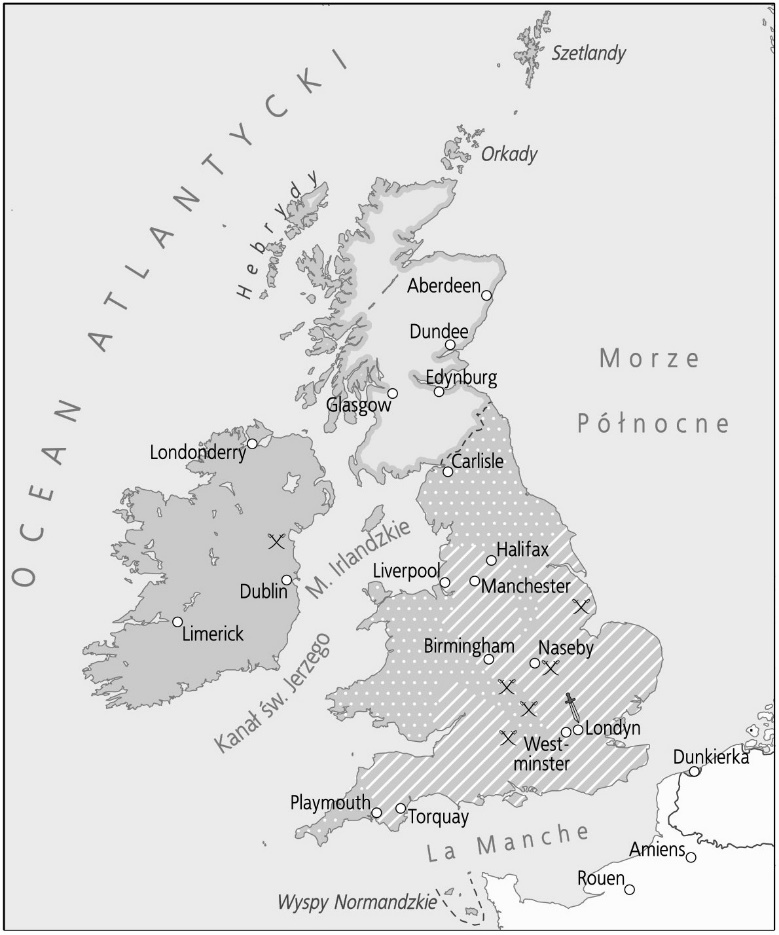 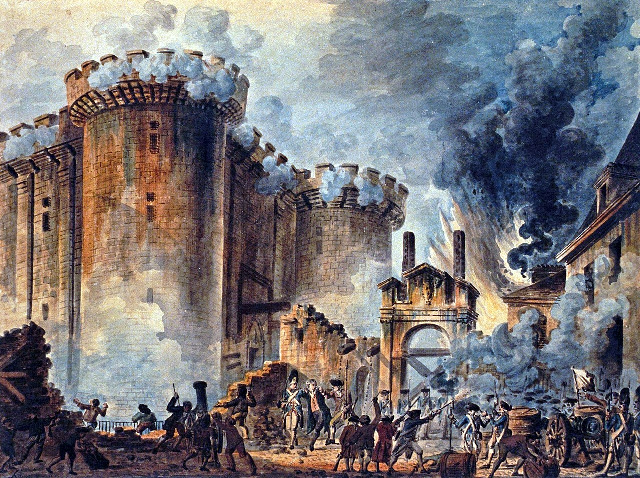 Zadanie 3. Przyjrzyj się powyższej ilustracji, a następnie wykonaj polecenia.a) Napisz, co się działo w państwie, gdy doszło do wydarzenia ukazanego na obrazie.……………………………………………………………………………………………………………b) Wymień dwie przyczyny, które doprowadziły do tego wydarzenia.…………………………………………………………………………………………………………………………………………………………………………………………………………………………Zadanie 4. Oceń, czy poniższe zdania są prawdziwe czy fałszywe. Wstaw znak X w odpowiednich rubrykach tabeli.Zadanie 5. Wykonaj polecenia.a) Uzupełnij schemat.Władza w państwie…………………………		…………………………			sądownicza(np. król, rząd)		      (np. …………………………)		(np. ……………………)b) Skreśl nieprawdziwe informacje.Schemat odnosi się do idei określanej jako trójpodział władzy / umowa społeczna. Powstała ona w epoce baroku / oświecenia, a jej autorem był Monteskiusz / Jan Jakub Rousseau.Zadanie 6. Ustal, jaka cyfra spośród zaznaczonych na osi czasu odpowiada podanym niżej wydarzeniom. Przy każdym wydarzeniu napisz właściwą cyfrę (1–4).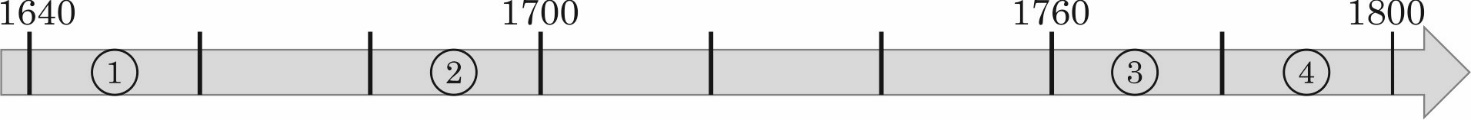 A. uchwalenie Deklaracji praw człowieka i obywatela 	– ……B. wybuch amerykańskiej wojny o niepodległość 		– ……C. odwołanie edyktu nantejskiego				– ……D. początek rewolucji angielskiej 				– ……Kształtowanie się absolutyzmu w EuropieKształtowanie się absolutyzmu w EuropieKształtowanie się absolutyzmu w EuropieKształtowanie się absolutyzmu w EuropieRosja 
Piotra IRosja 
Katarzyny II Prusy 
Fryderyka IIAustria 
Marii Teresy…………………………………………ZdaniePrawdaFałszOświeceniowy pogląd wyrażający wiarę w istnienie Boga, ale i przekonanie, że nie ingeruje on w losy świata, to racjonalizm.Wśród uczestników amerykańskiej wojny o niepodległość znajdowali się Tadeusz Kościuszko i Kazimierz Pułaski.Jednym z wydarzeń rewolucji francuskiej było przekształcenie Francji w republikę.